Step 1: Assess Progress Toward Goals (Reference performance goals; check one for each set of goal[s].)Step 2: Assess Performance on Standards (Reference Performance Ratings per Standard; check one box for each Standard.)Step 3: Rate Overall Summative Performance (Based on Step 1 and Step 2 ratings; check one.)Step 4: Add Evaluator CommentsComments and analysis are recommended for any rating but are required for an overall summative rating of Exemplary, Needs Improvement or Unsatisfactory.End-of-Cycle Summative Evaluation Report: Superintendent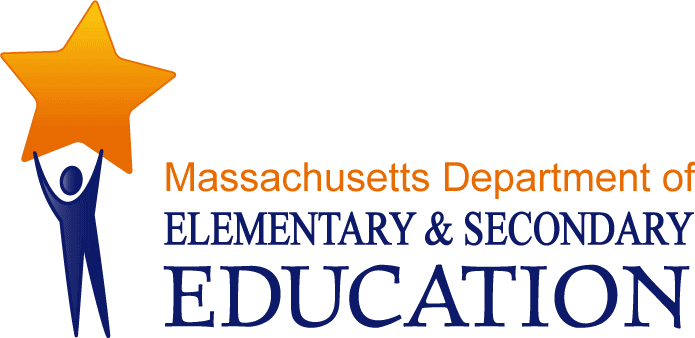 Superintendent:Evaluator:NameSignatureDateProfessional Practice Goal(s) Did Not Meet Some Progress Significant Progress Met ExceededStudent Learning Goal(s) Did Not Meet Some Progress Significant Progress Met ExceededDistrict Improvement Goal(s) Did Not Meet Some Progress Significant Progress Met ExceededUnsatisfactory = Performance on a standard or overall has not significantly improved following a rating of Needs Improvement, or performance is consistently below the requirements of a standard or overall and is considered inadequate, or both.Needs Improvement/Developing = Performance on a standard or overall is below the requirements of a standard or overall but is not considered to be Unsatisfactory at the time. Improvement is necessary and expected. Proficient = Proficient practice is understood to be fully satisfactory. This is the rigorous expected level of performance.Exemplary = A rating of Exemplary indicates that practice significantly exceeds Proficient and could serve as a model of practice regionally or statewide.Unsatisfactory = Performance on a standard or overall has not significantly improved following a rating of Needs Improvement, or performance is consistently below the requirements of a standard or overall and is considered inadequate, or both.Needs Improvement/Developing = Performance on a standard or overall is below the requirements of a standard or overall but is not considered to be Unsatisfactory at the time. Improvement is necessary and expected. Proficient = Proficient practice is understood to be fully satisfactory. This is the rigorous expected level of performance.Exemplary = A rating of Exemplary indicates that practice significantly exceeds Proficient and could serve as a model of practice regionally or statewide.UnsatisfactoryNeeds ImprovementProficientExemplaryExemplaryStandard I: Instructional LeadershipStandard I: Instructional LeadershipStandard II: Management and Operations Standard II: Management and Operations Standard III: Family and Community Engagement Standard III: Family and Community Engagement Standard IV: Professional CultureStandard IV: Professional CultureEnd-of-Cycle Summative Evaluation Report: SuperintendentEnd-of-Cycle Summative Evaluation Report: Superintendent Unsatisfactory Needs Improvement             Proficient ExemplaryComments:Superintendent’s Performance GoalsSuperintendents must identify at least one student learning goal, one professional practice goal, and two to four district improvement goals. Goals should be SMART and aligned to at least one focus Indicator from the Standards for Effective Administrative Leadership.Superintendents must identify at least one student learning goal, one professional practice goal, and two to four district improvement goals. Goals should be SMART and aligned to at least one focus Indicator from the Standards for Effective Administrative Leadership.Superintendents must identify at least one student learning goal, one professional practice goal, and two to four district improvement goals. Goals should be SMART and aligned to at least one focus Indicator from the Standards for Effective Administrative Leadership.Did Not MeetSome ProgressSignificant ProgressMetExceededGoalsFocus Indicator(s)DescriptionDid Not MeetSome ProgressSignificant ProgressMetExceededStudent Learning GoalProfessional Practice GoalDistrict Improvement Goal 1District Improvement Goal 2District Improvement Goal 3District Improvement Goal 4Standards and Indicators for Effective Administrative LeadershipSuperintendents should identify 1-2 focus Indicators per Standard aligned to their goals.Standards and Indicators for Effective Administrative LeadershipSuperintendents should identify 1-2 focus Indicators per Standard aligned to their goals.Standards and Indicators for Effective Administrative LeadershipSuperintendents should identify 1-2 focus Indicators per Standard aligned to their goals.Standards and Indicators for Effective Administrative LeadershipSuperintendents should identify 1-2 focus Indicators per Standard aligned to their goals.Standards and Indicators for Effective Administrative LeadershipSuperintendents should identify 1-2 focus Indicators per Standard aligned to their goals.Standards and Indicators for Effective Administrative LeadershipSuperintendents should identify 1-2 focus Indicators per Standard aligned to their goals.I. Instructional LeadershipII. Management & OperationsIII. Family & Community EngagementIV. Professional CultureIV. Professional CultureIV. Professional CultureI-A. Curriculum I-B. InstructionI-C. AssessmentI-D. EvaluationI-E. Data-Informed DecisionmakingI-F. Student LearningII-A. EnvironmentII-B. HR Management and DevelopmentII-C. Scheduling & Management Information SystemsII-D. Law, Ethics and PoliciesII-E. Fiscal SystemsIII-A. EngagementIII-B. Sharing ResponsibilityIII-C. CommunicationIII-D. Family ConcernsIV-A. Commitment to High StandardsIV-B. Cultural ProficiencyIV-C. CommunicationIV-D. Continuous LearningIV-E. Shared VisionIV-F. Managing ConflictIV-A. Commitment to High StandardsIV-B. Cultural ProficiencyIV-C. CommunicationIV-D. Continuous LearningIV-E. Shared VisionIV-F. Managing ConflictIV-A. Commitment to High StandardsIV-B. Cultural ProficiencyIV-C. CommunicationIV-D. Continuous LearningIV-E. Shared VisionIV-F. Managing ConflictSuperintendent’s Performance Rating for Standard I: Instructional LeadershipSuperintendent’s Performance Rating for Standard I: Instructional LeadershipSuperintendent’s Performance Rating for Standard I: Instructional LeadershipSuperintendent’s Performance Rating for Standard I: Instructional LeadershipRate each focus Indicator and indicate the overall Standard rating below. (*Focus Indicators are those aligned to superintendent goal(s).)UNIPEI-A.	Curriculum: Ensures that all instructional staff design effective and rigorous standards-based units of instruction consisting of well-structured lessons with measureable outcomes.Focus Indicator (check if yes)I-B.	Instruction: Ensures that practices in all settings reflect high expectations regarding content and quality of effort and work, engage all students, and are personalized to accommodate diverse learning styles, needs, interests, and levels of readiness.Focus Indicator (check if yes)I-C.	Assessment: Ensures that all principals and administrators facilitate practices that propel personnel to use a variety of formal and informal methods and assessments to measure student learning, growth, and understanding and make necessary adjustments to their practice when students are not learning.Focus Indicator (check if yes)I-D.	Evaluation: Ensures effective and timely supervision and evaluation of all staff in alignment with state regulations and contract provisions.Focus Indicator (check if yes)I-E.	Data-Informed Decision Making: Uses multiple sources of evidence related to student learning—including state, district, and school assessment results and growth data—to inform school and district goals and improve organizational performance, educator effectiveness, and student learning.Focus Indicator (check if yes)I-F.	Student Learning: Demonstrates expected impact on student learning based on multiple measures of student learning, growth, and achievement, including student progress on common assessments and statewide student growth measures where available.Focus Indicator (check if yes)The Student Learning Indicator does not have corresponding descriptions of practice. Evidence of impact on student learning based on multiple measures of student learning, growth, and achievement must be taken into account when determining a performance rating for this Standard.The Student Learning Indicator does not have corresponding descriptions of practice. Evidence of impact on student learning based on multiple measures of student learning, growth, and achievement must be taken into account when determining a performance rating for this Standard.The Student Learning Indicator does not have corresponding descriptions of practice. Evidence of impact on student learning based on multiple measures of student learning, growth, and achievement must be taken into account when determining a performance rating for this Standard.The Student Learning Indicator does not have corresponding descriptions of practice. Evidence of impact on student learning based on multiple measures of student learning, growth, and achievement must be taken into account when determining a performance rating for this Standard.OVERALL Rating for Standard I: Instructional LeadershipThe education leader promotes the learning and growth of all students and the success of all staff by cultivating a shared vision that makes powerful teaching and learning the central focus of schooling.Comments and analysis (recommended for any overall rating; required for overall rating of Exemplary, Needs Improvement or Unsatisfactory):Comments and analysis (recommended for any overall rating; required for overall rating of Exemplary, Needs Improvement or Unsatisfactory):Comments and analysis (recommended for any overall rating; required for overall rating of Exemplary, Needs Improvement or Unsatisfactory):Comments and analysis (recommended for any overall rating; required for overall rating of Exemplary, Needs Improvement or Unsatisfactory):Comments and analysis (recommended for any overall rating; required for overall rating of Exemplary, Needs Improvement or Unsatisfactory):  Superintendent’s Performance Rating for Standard II: Management & Operations  Superintendent’s Performance Rating for Standard II: Management & Operations  Superintendent’s Performance Rating for Standard II: Management & OperationsRate each focus Indicator and indicate the overall Standard rating below. (*Focus Indicators are those aligned to superintendent goal(s).)UNINIPEII-A.	Environment: Develops and executes effective plans, procedures, routines, and operational systems to address a full range of safety, health, emotional, and social needs.Focus Indicator (check if yes)II-B.	Human Resources Management and Development: Implements a cohesive approach to recruiting, hiring, induction, development, and career growth that promotes high-quality and effective practice.Focus Indicator (check if yes)II-C.	Scheduling and Management Information Systems: Uses systems to ensure optimal use of data and time for teaching, learning, and collaboration, minimizing disruptions and distractions for school-level staff. Focus Indicator (check if yes)II-D.	Law, Ethics, and Policies: Understands and complies with state and federal laws and mandates, school committee policies, collective bargaining agreements, and ethical guidelines.Focus Indicator (check if yes)II-E.	Fiscal Systems: Develops a budget that supports the district’s vision, mission, and goals; allocates and manages expenditures consistent with district- and school-level goals and available resources. Focus Indicator (check if yes)OVERALL Rating for Standard II: Management & OperationsThe education leader promotes the learning and growth of all students and the success of all staff by ensuring a safe, efficient, and effective learning environment, using resources to implement appropriate curriculum, staffing, and scheduling.Comments and analysis (recommended for any overall rating; required for overall rating of Exemplary, Needs Improvement or Unsatisfactory):Comments and analysis (recommended for any overall rating; required for overall rating of Exemplary, Needs Improvement or Unsatisfactory):Comments and analysis (recommended for any overall rating; required for overall rating of Exemplary, Needs Improvement or Unsatisfactory):Comments and analysis (recommended for any overall rating; required for overall rating of Exemplary, Needs Improvement or Unsatisfactory):Comments and analysis (recommended for any overall rating; required for overall rating of Exemplary, Needs Improvement or Unsatisfactory):Comments and analysis (recommended for any overall rating; required for overall rating of Exemplary, Needs Improvement or Unsatisfactory):Superintendent’s Performance Rating for Standard III: Family and Community EngagementRate each focus Indicator and indicate the overall Standard rating below. (*Focus Indicators are those aligned to superintendent goal(s).)UNIPEIII-A.	Engagement: Actively ensures that all families are welcome members of the classroom and school community and can contribute to the effectiveness of the classroom, school, district, and community.Focus Indicator (check if yes)III-B.	Sharing Responsibility: Continuously collaborates with families and community stakeholders to support student learning and development at home, school, and in the community. Focus Indicator (check if yes)III-C.	Communication: Engages in regular, two-way, culturally proficient communication with families and community stakeholders about student learning and performance.Focus Indicator (check if yes)III-D.	Family Concerns: Addresses family and community concerns in an equitable, effective, and efficient manner.Focus Indicator (check if yes)OVERALL Rating for Standard III: Family & Community EngagementThe education leader promotes the learning and growth of all students and the success of all staff through effective partnerships with families, community organizations, and other stakeholders that support the mission of the district and its schools.Comments and analysis (recommended for any overall rating; required for overall rating of Exemplary, Needs Improvement or Unsatisfactory):Comments and analysis (recommended for any overall rating; required for overall rating of Exemplary, Needs Improvement or Unsatisfactory):Comments and analysis (recommended for any overall rating; required for overall rating of Exemplary, Needs Improvement or Unsatisfactory):Comments and analysis (recommended for any overall rating; required for overall rating of Exemplary, Needs Improvement or Unsatisfactory):Comments and analysis (recommended for any overall rating; required for overall rating of Exemplary, Needs Improvement or Unsatisfactory):Superintendent’s Performance Rating for Standard IV: Professional CultureRate each focus Indicator and indicate the overall Standard rating below. (*Focus Indicators are those aligned to superintendent goal(s).)UUNINIPPEEIV-A.	Commitment to High Standards: Fosters a shared commitment to high standards of service, teaching, and learning with high expectations for achievement for all.Focus Indicator (check if yes)IV-B.	Cultural Proficiency: Ensures that policies and practices enable staff members and students to interact effectively in a culturally diverse environment in which students’ backgrounds, identities, strengths, and challenges are respected.Focus Indicator (check if yes)IV-C.	Communication: Demonstrates strong interpersonal, written, and verbal communication skills.Focus Indicator (check if yes)IV-D.	Continuous Learning: Develops and nurtures a culture in which staff members are reflective about their practice and use student data, current research, best practices, and theory to continuously adapt practice and achieve improved results. Models these behaviors in his or her own practice.Focus Indicator (check if yes)IV-E.	Shared Vision: Successfully and continuously engages all stakeholders in the creation of a shared educational vision in which every student is prepared to succeed in postsecondary education and become a responsible citizen and global contributor.Focus Indicator (check if yes)IV-F.	Managing Conflict: Employs strategies for responding to disagreement and dissent, constructively resolving conflict and building consensus throughout a district or school community.Focus Indicator (check if yes)OVERALL Rating for Standard IV: Professional CultureThe education leader promotes the learning and growth of all students and the success of all staff by nurturing and sustaining a districtwide culture of reflective practice, high expectations, and continuous learning for staff.OVERALL Rating for Standard IV: Professional CultureThe education leader promotes the learning and growth of all students and the success of all staff by nurturing and sustaining a districtwide culture of reflective practice, high expectations, and continuous learning for staff.Comments and analysis (recommended for any overall rating; required for overall rating of Exemplary, Needs Improvement or Unsatisfactory):Comments and analysis (recommended for any overall rating; required for overall rating of Exemplary, Needs Improvement or Unsatisfactory):Comments and analysis (recommended for any overall rating; required for overall rating of Exemplary, Needs Improvement or Unsatisfactory):Comments and analysis (recommended for any overall rating; required for overall rating of Exemplary, Needs Improvement or Unsatisfactory):Comments and analysis (recommended for any overall rating; required for overall rating of Exemplary, Needs Improvement or Unsatisfactory):Comments and analysis (recommended for any overall rating; required for overall rating of Exemplary, Needs Improvement or Unsatisfactory):Comments and analysis (recommended for any overall rating; required for overall rating of Exemplary, Needs Improvement or Unsatisfactory):Comments and analysis (recommended for any overall rating; required for overall rating of Exemplary, Needs Improvement or Unsatisfactory):Comments and analysis (recommended for any overall rating; required for overall rating of Exemplary, Needs Improvement or Unsatisfactory):